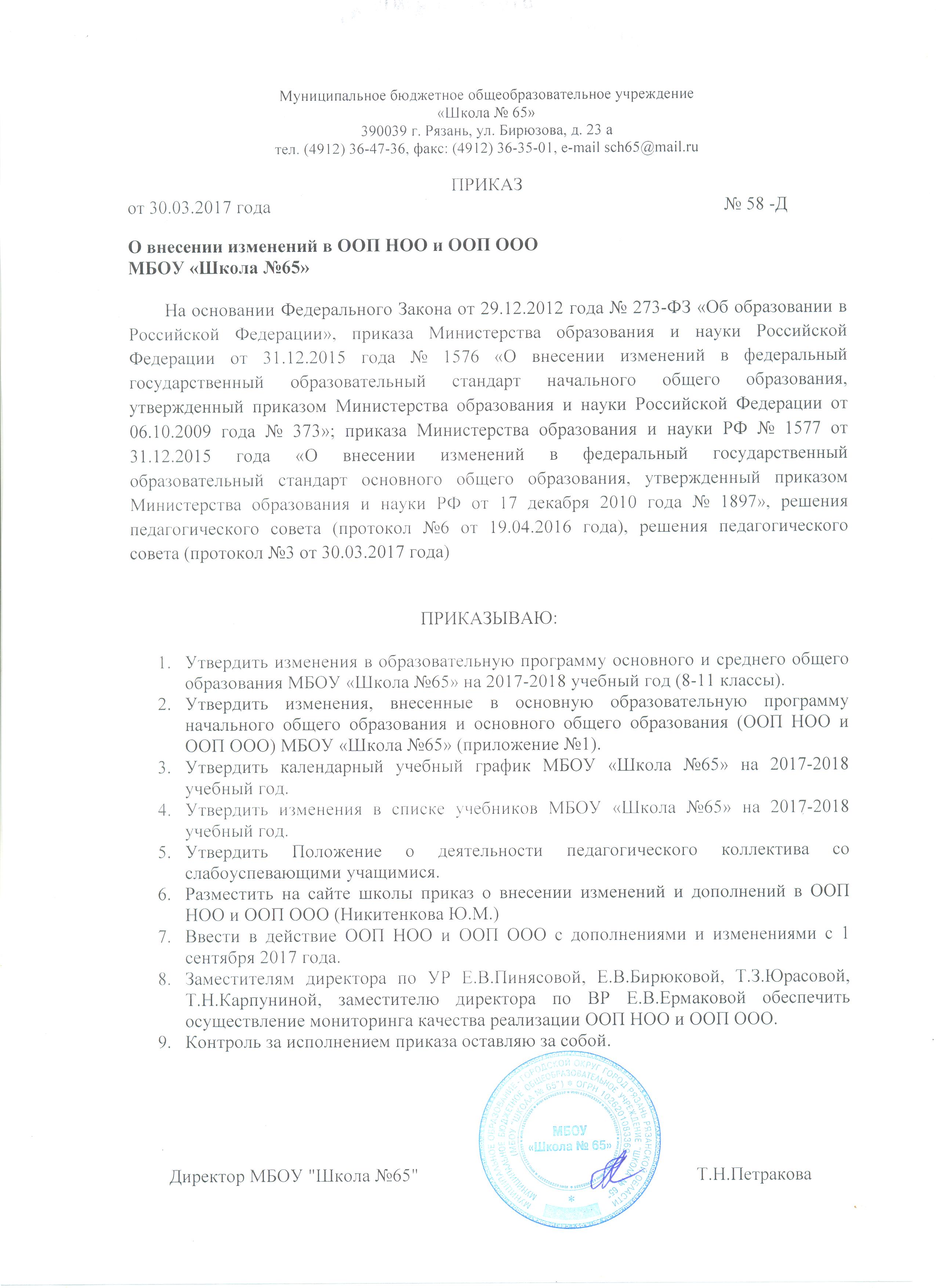 Приложение №1 к приказу № 58-д от 30.03.2017 г. «О внесении изменений в ООП НОО и ООП ООО»№ разделаНазвание разделаВносимые изменения и дополненияИзменения в ООП НООИзменения в ООП НООИзменения в ООП НОО1Целевой разделВ подпункт 1.2.9. «Предметные результаты освоения основной образовательной программы начального общего образования» в предметные результаты освоения ООП НОО по физической культуреВключён пункт:«выполнение нормативов Всероссийского физкультурно-спортивного комплекса «Готов к труду и обороне» (ГТО)»2Содержательный разделВ подпункт 2.2.1.9. «Физическая культура» в планируемые результаты изучения учебного предметаВнесены следующие изменения:«В результате освоения предлагаемой программы учебного предмета «Физическая культура» учащиеся, закончившие этап начального обучения, должны выполнять нормативы Всероссийского физкультурно-спортивного комплекса «Готов к труду и обороне» (ГТО)»Изменения в ООП ОООИзменения в ООП ОООИзменения в ООП ООО1Целевой разделВ подпункт 1.2.5.16 «Предметные результаты освоения основной образовательной программы основного общего образования» в предметные результаты освоения ООП ООО по физической культуреВключён пункт:«выполнение нормативов Всероссийского физкультурно-спортивного комплекса «Готов к труду и обороне» (ГТО)»2Содержательный разделВ подпункт 2.2.2.16 «Физическая культура» в планируемые результаты изучения учебного предметаВнесены следующие изменения:«В результате освоения предлагаемой программы учебного предмета «Физическая культура» учащиеся, закончившие этап основного обучения, должны выполнять нормативы Всероссийского физкультурно-спортивного комплекса «Готов к труду и обороне» (ГТО)»